Geography Focus – South America  - The Amazon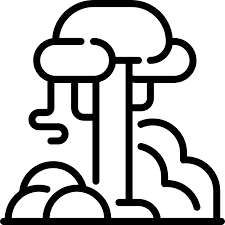 Year 6Key Questions: What is life like in the Amazon? The Curriculum – Threshold ConceptsGeography 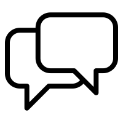 Communicate geographically: Describe and understand key aspects of physical and human geography. 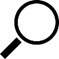 Enquire Geographically:Develop use of geographical knowledge, understanding and skills to enhance their locational and place knowledge. Extend knowledge and understanding beyond their local area to include South America. 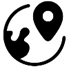 Study Location:Understand geographical similarities and differences through the study of human and physical geography of a region of South America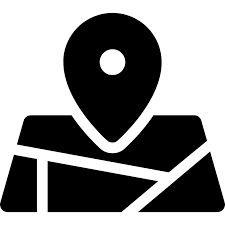 Mapping: Use maps, atlases, globes and digital/computer mapping to locate countries and describe features.Science Physics – LightUnderstand that light appears to travel in straight lines.Use the idea that light travels in straight lines to explain that objects are seen because they give out or reflect light into the eyes.Use the idea that light travels in straight lines to explain why shadows have the same shape as the objects that cast them, and to predict the size of shadows when the position of the light source changes. Explain that we see things because light travels from light sources to our eyes or from light sources to objects and then to our eyes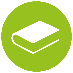 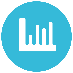 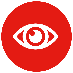 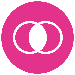 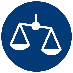 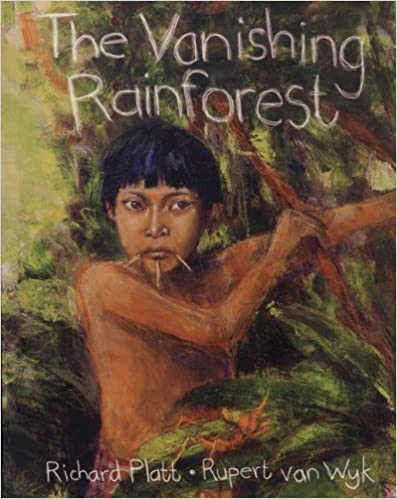 English focus text: The Vanishing RainforestThe children will compose a balanced argument relating to the deforestation of the Amazon, representing for and against viewpoints that affect the region locally and globally. They will use skills learnt in SPaG to enhance their writing including causual conjunctions and write using the point, evidence, explanation structure.  English Linked text: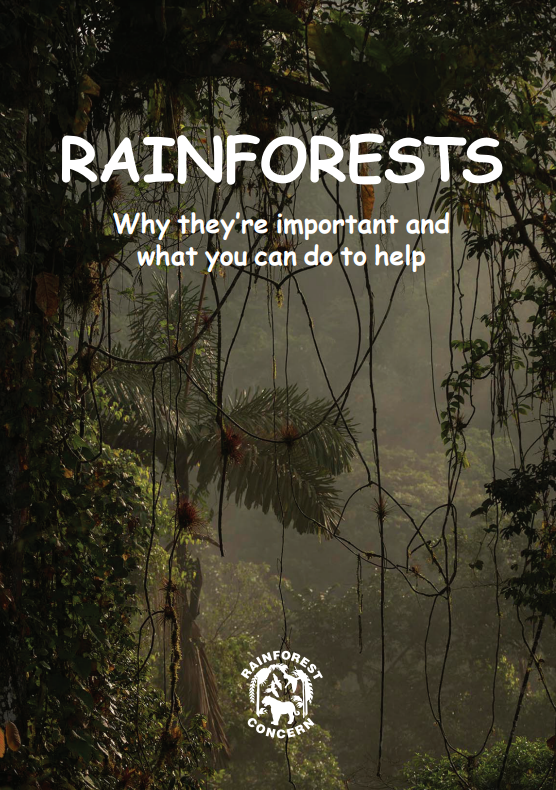 Rainforests: Why they’re important and what you can do to helpThe children will write a setting description of the Amazon jungle using their knowledge from our geography theme alongside the focus text and depictions of the jungle environment. They will use figurative language to create vivid images for the reader.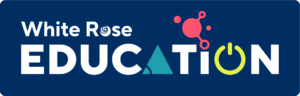 P.E: Gymnastics (Twist and Flip)Explore balances, rolls on/off apparatus Perform handstands and into a forward roll; cartwheels; perform rotation and balances.Combine balance & travel to produce a routine. I.C.T: Digital Literacy E-Safety; Project EvolveSelf-image and identifyOnline relationshipsRE: Religion: IslamTheme: Beliefs and Practices  Key Question: What is the best way for a Muslim to show commitment to God? PSHE: Jigsaw Being Me In My World.Help others to feel welcomeTry to make our school community a better placeThink about everyone’s right to learnMusic: Music Express.World Unite – Step Dance Performance.Journeys - Song Cycle Performance.MFL: Language AngelsPhonics 4HabitatsAt schoolArt: Access Art Explore the idea that drawing as a 2 dimensional activity can be manipulated into a 3 dimensional object.Explore mark making, line, tonal value, colour, shape, and composition to inform a final piece.DT: TextilesJoin textiles with a combination of stitching techniquesUse the qualities of materials to create suitable visual and tactile effects in the decoration of textiles